ДОМАШЕН СОЦИАЛЕН ПАТРОНАЖСЕДМИЧНО МЕНЮ – обяд22.04.2024г. – 27.04.2024г.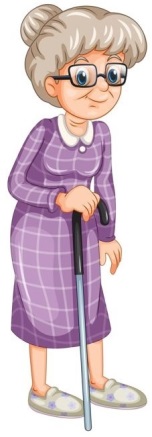 Домашен социален патронаж запазва правото си при непредвидени  ситуации да извършва промени в менюто.ПОНЕДЕЛНИКПОНЕДЕЛНИКграмажВТОРНИКВТОРНИКграмаж1Супа агнешко месо 0.3001Супа  зелен боб0.3002Спанак с ориз 0.3002Кюфтета фрикасе0.3003Плод 1 бр.3Малеби 0.20044СРЯДАСРЯДАграмажЧЕТВЪРТЪКЧЕТВЪРТЪКграмаж1Супа  тиквички0.3001Супа картофи0.3002Свинско винен кебап0.3002Пиле с грах яхния0.3003Домашна юфка  0.2003Бисквитен десерт0.200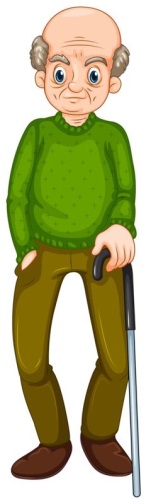 44ПЕТЪКПЕТЪКграмажСЪБОТАСЪБОТАграмаж1Супа зрял боб0.3001Супа домати 0.3002Кренвирш/зеле с моркови0.2002Руло / картофено пюре 0.2003Боза 0.2503Боза 0.250 44